Chartfield LookupJob AidThe Chartfield Lookup – has been rewritten and you won’t notice any big differences from the one you have been using.Location – it is located on the same page where you have been accessing it, whether on your Campus page or the UMASS President’s Office – UITS Services Page We are going to switch the link in December 2020.UITS - Services Page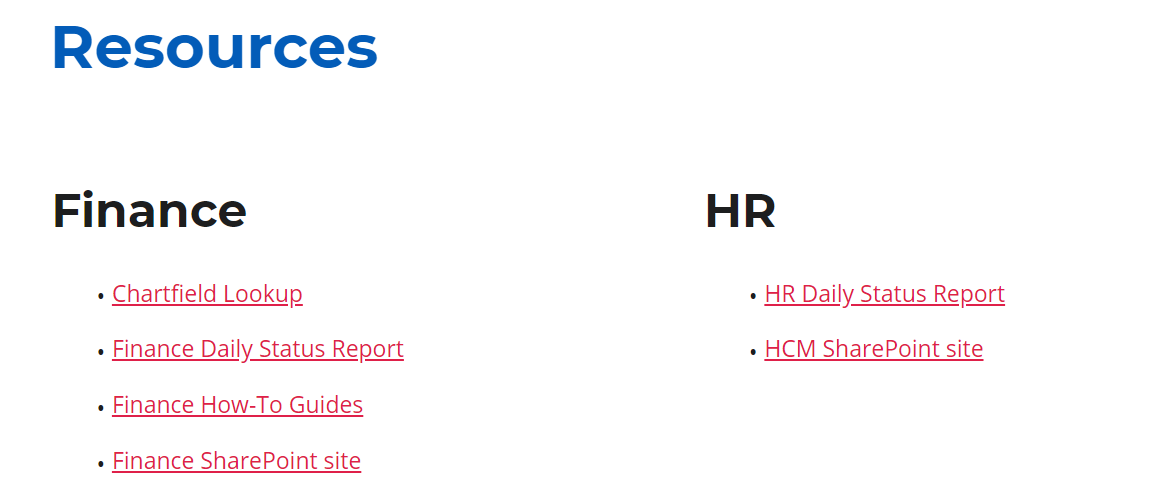 **When Opening for the first time or if having any issues, clear your browser cache, close the page and open a new page*** The new version looks like this: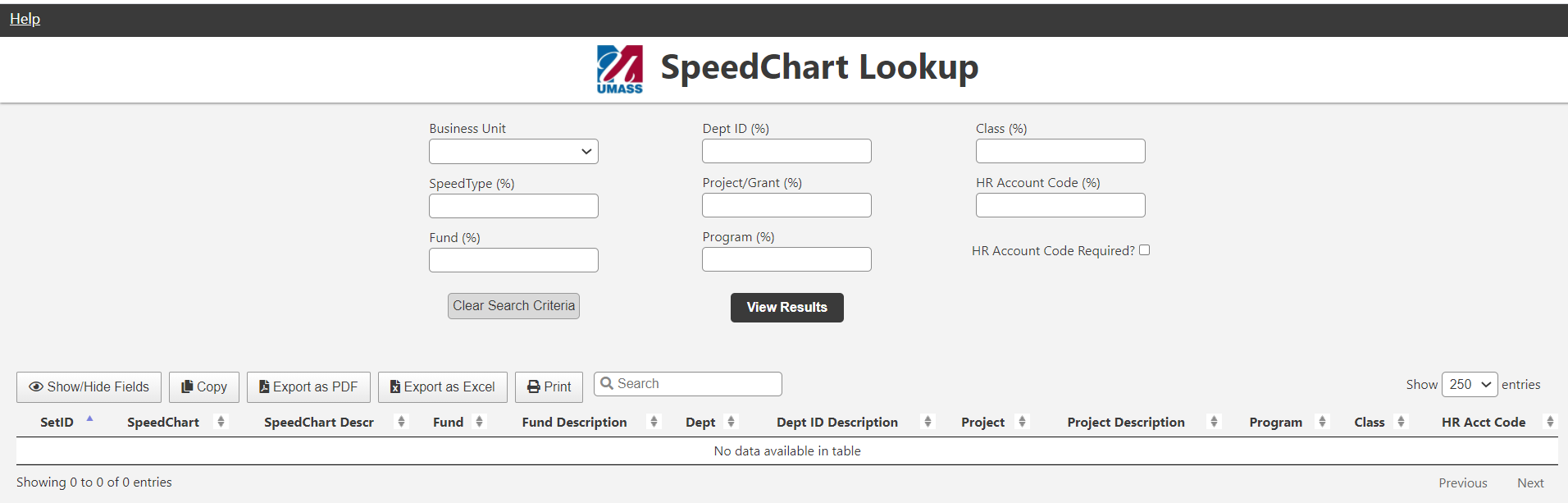 Remember to select your Business Unit (required)!Use the drop down list  All the other fields allow you to use the Wildcard percent sign (%)  to help you narrow down the search for what you are looking for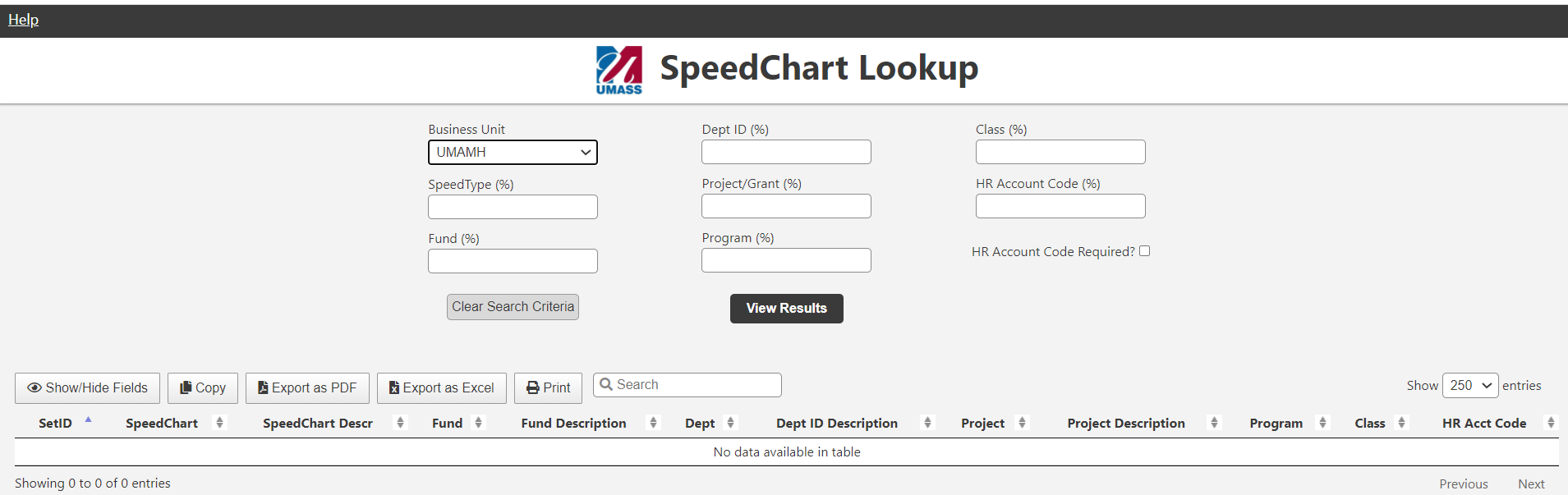 If you know the Speedtype enter the 6 digit numberFor the example below, enter UMAMH business unit and speedtype = 129700Then click on [View Results]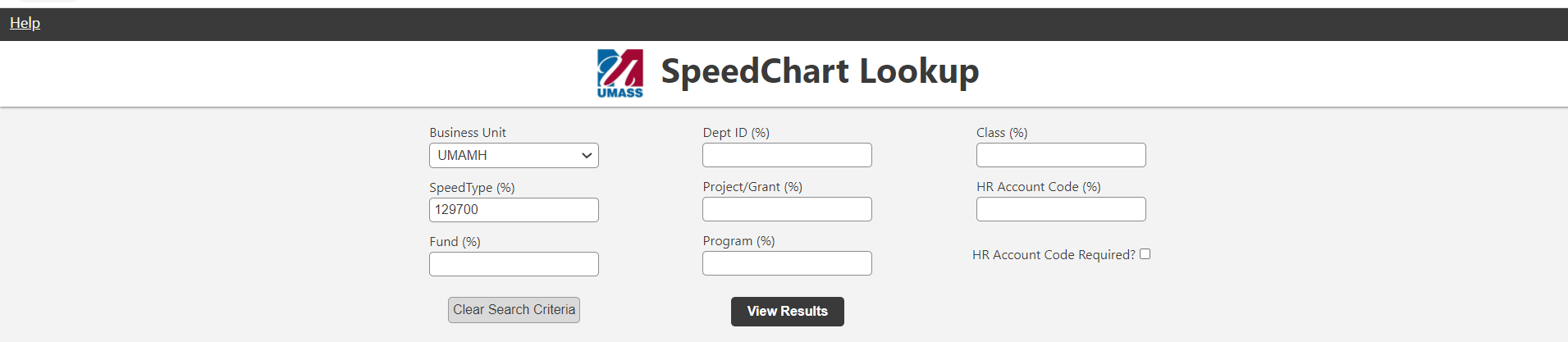 One row is returned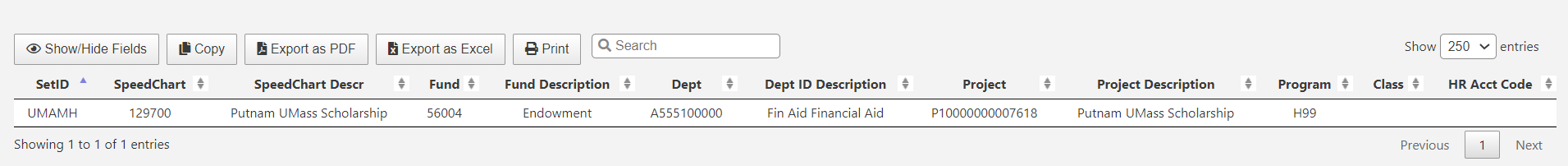 If you don’t know the exact number, use the wildcard (%)You can enter the speedtype as:1297%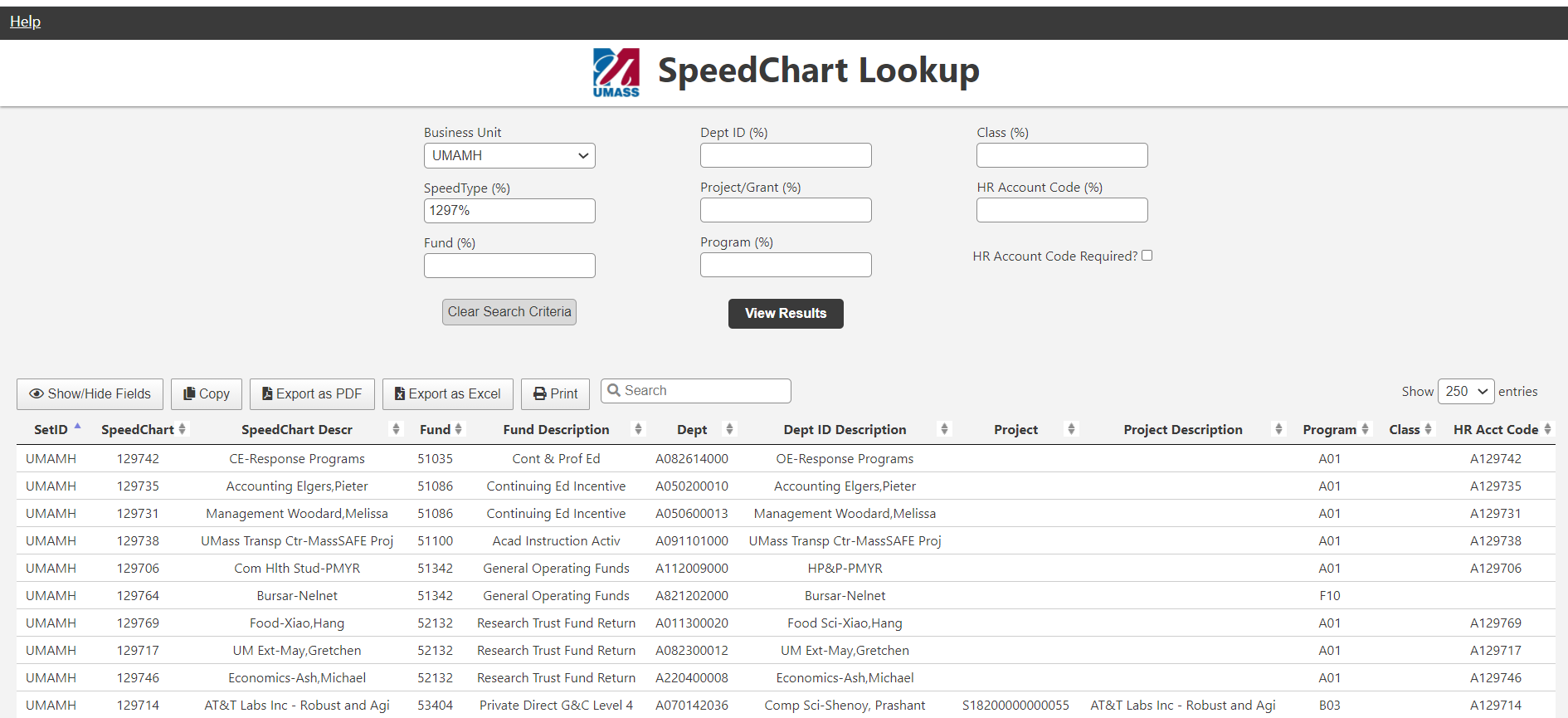 Multiple rows are returned that begin with 1297_ _Or use the Wildcard (%) in front%9700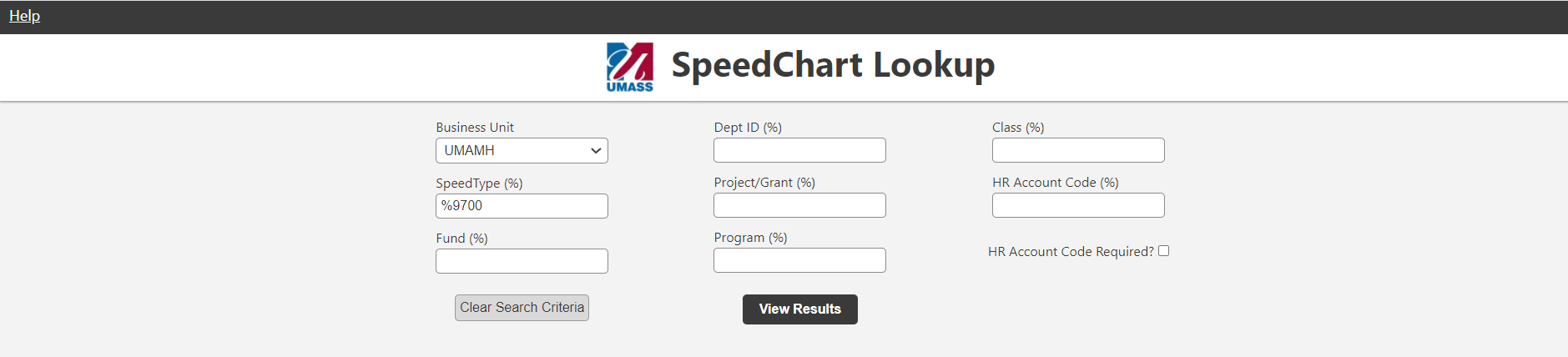 Multiple rows are returned that End with _ _ 9700  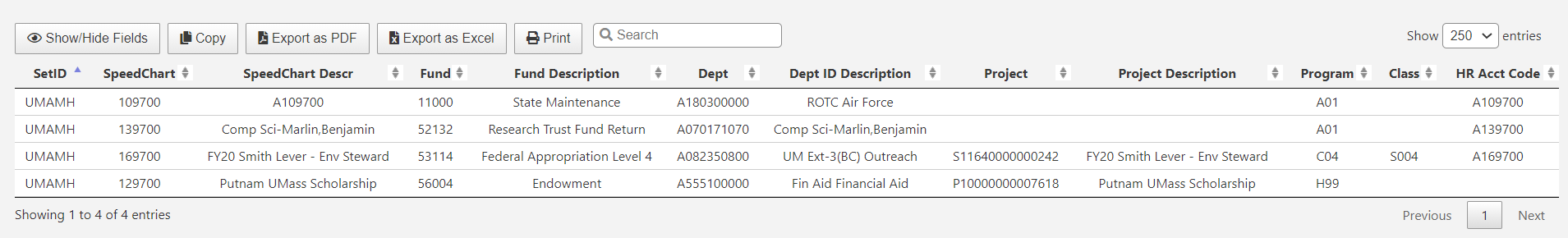 Or use the Wildcard (%) in multiple places1%97%  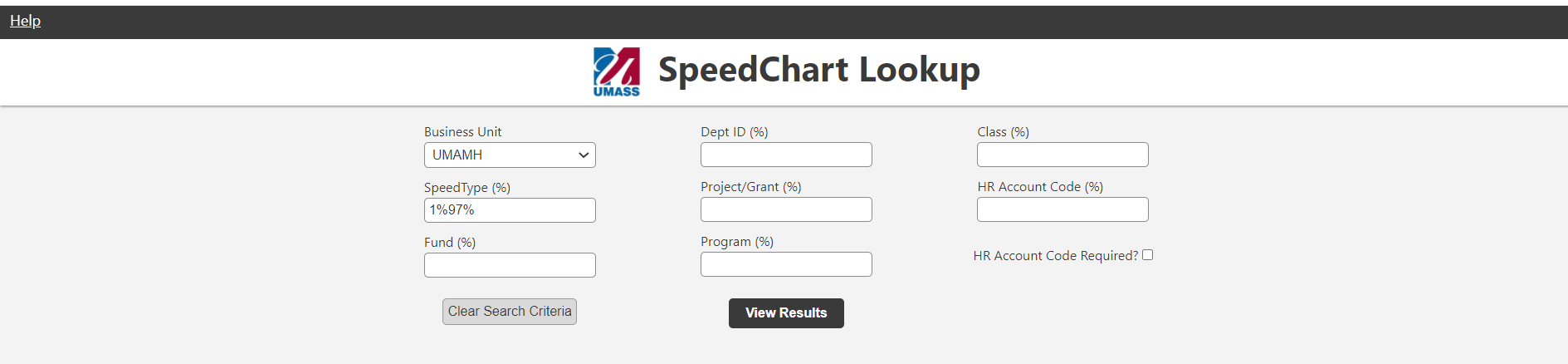 Multiple rows are returned that Begin with 1 and have 97 as part of the rest of the Speed Type number 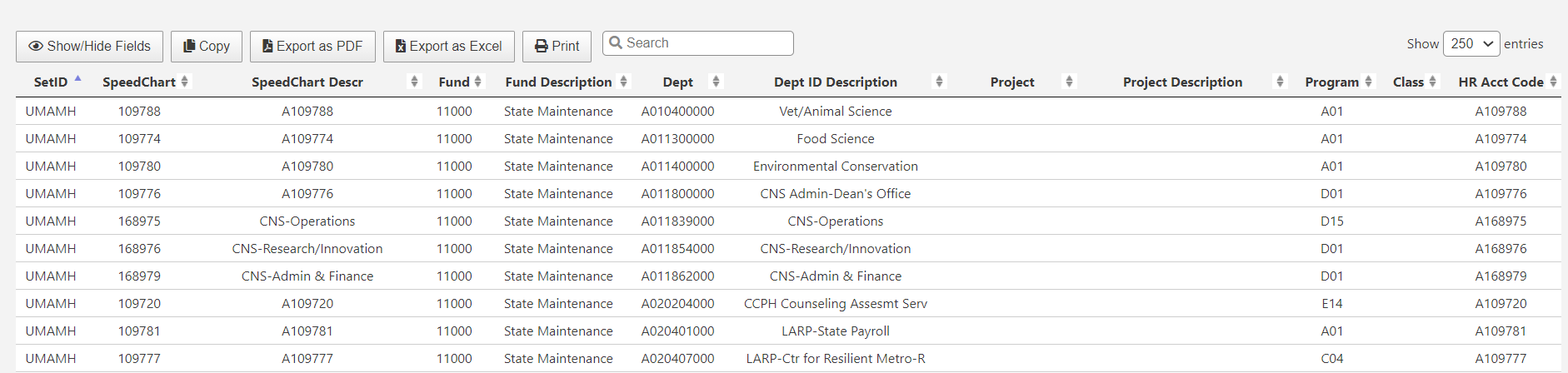 You can also enter one or multiple Chartfields to find the speedtypes that you are looking for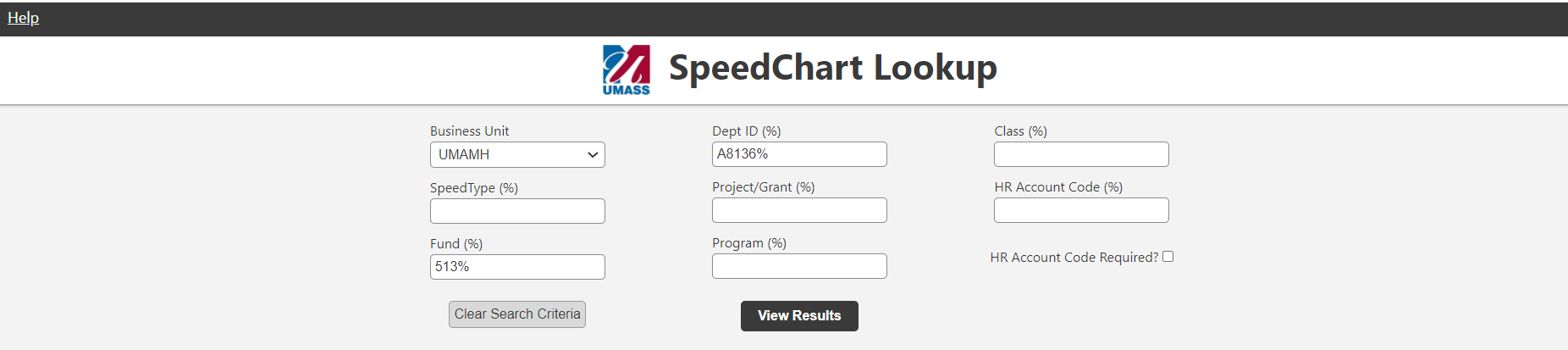 Here are the rows that are returned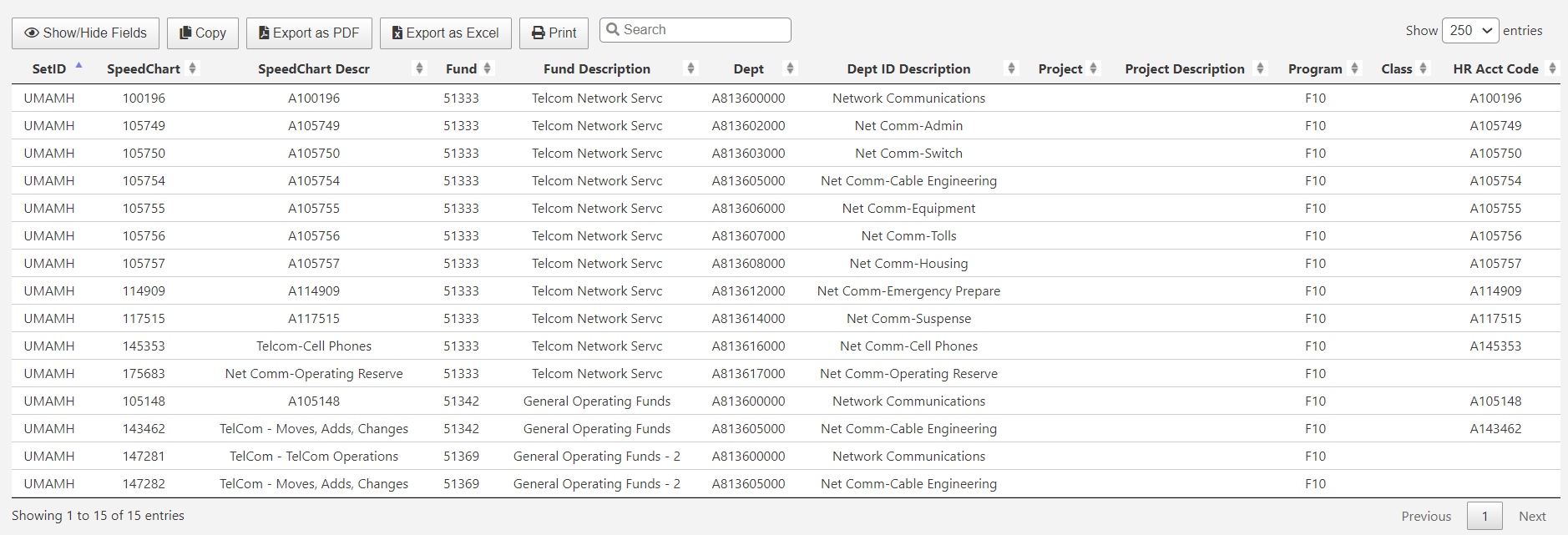 Other Features:To extract results:Print CopyExport to PDFExport to Excel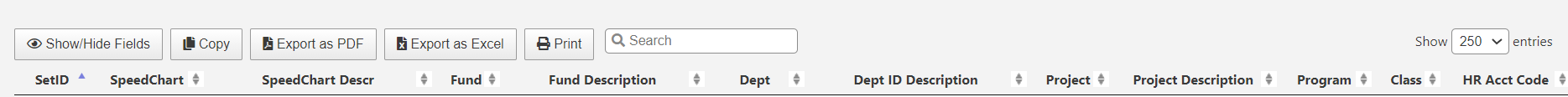 Clearing Selection fields:There is a new option to clear search data – select the [Clear Search Criteria] buttonThis will blank out the selection fields so you can enter a new selection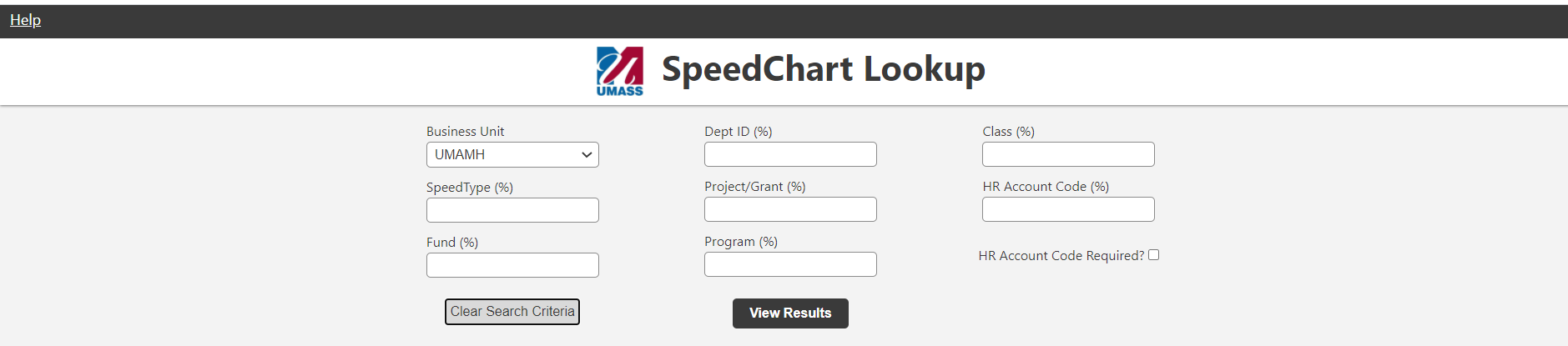 Using different character case (Upper or Lower Case):You can enter characters as upper case – (i.e. A812300000) or lower case – (i.e. a812300000) and it will bring back your selection results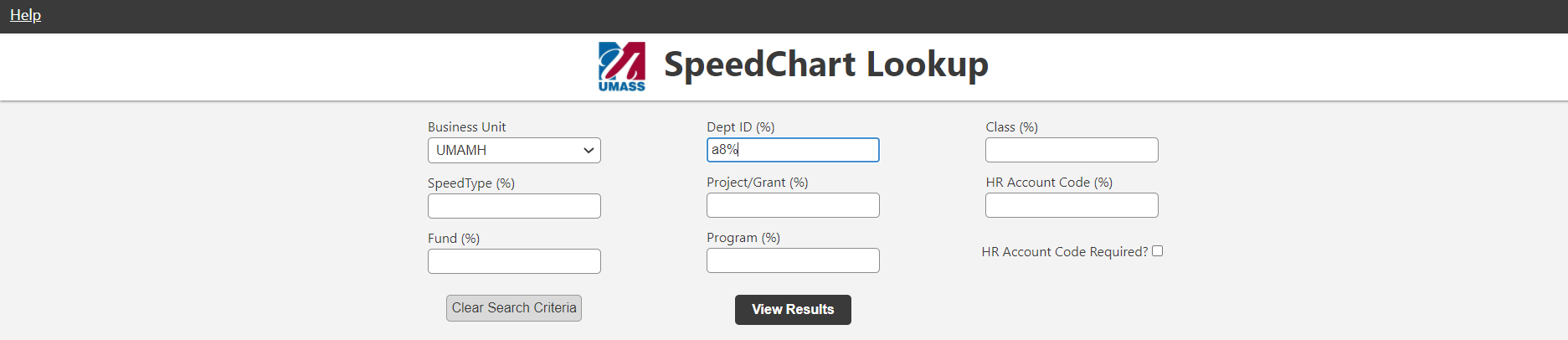 To see the job aid click on the [Help] link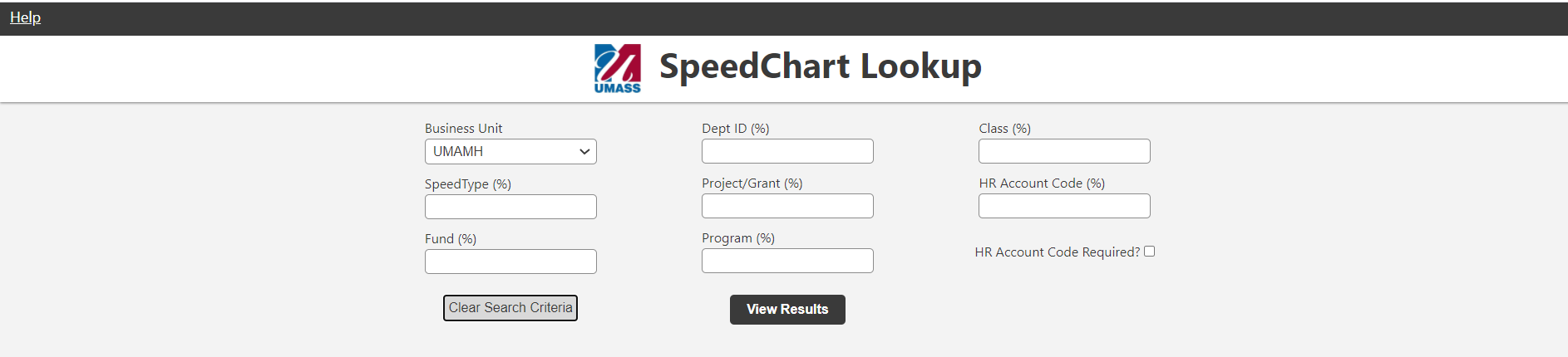 The size of what you are seeing on the screen can be impacted by your display settingsYou can also do one of the following to change the size of what you are seeing on this page.To change the size of this page:Making what’s being displayed larger - Hold the [Ctrl] key and hit the [+] key as many times as you want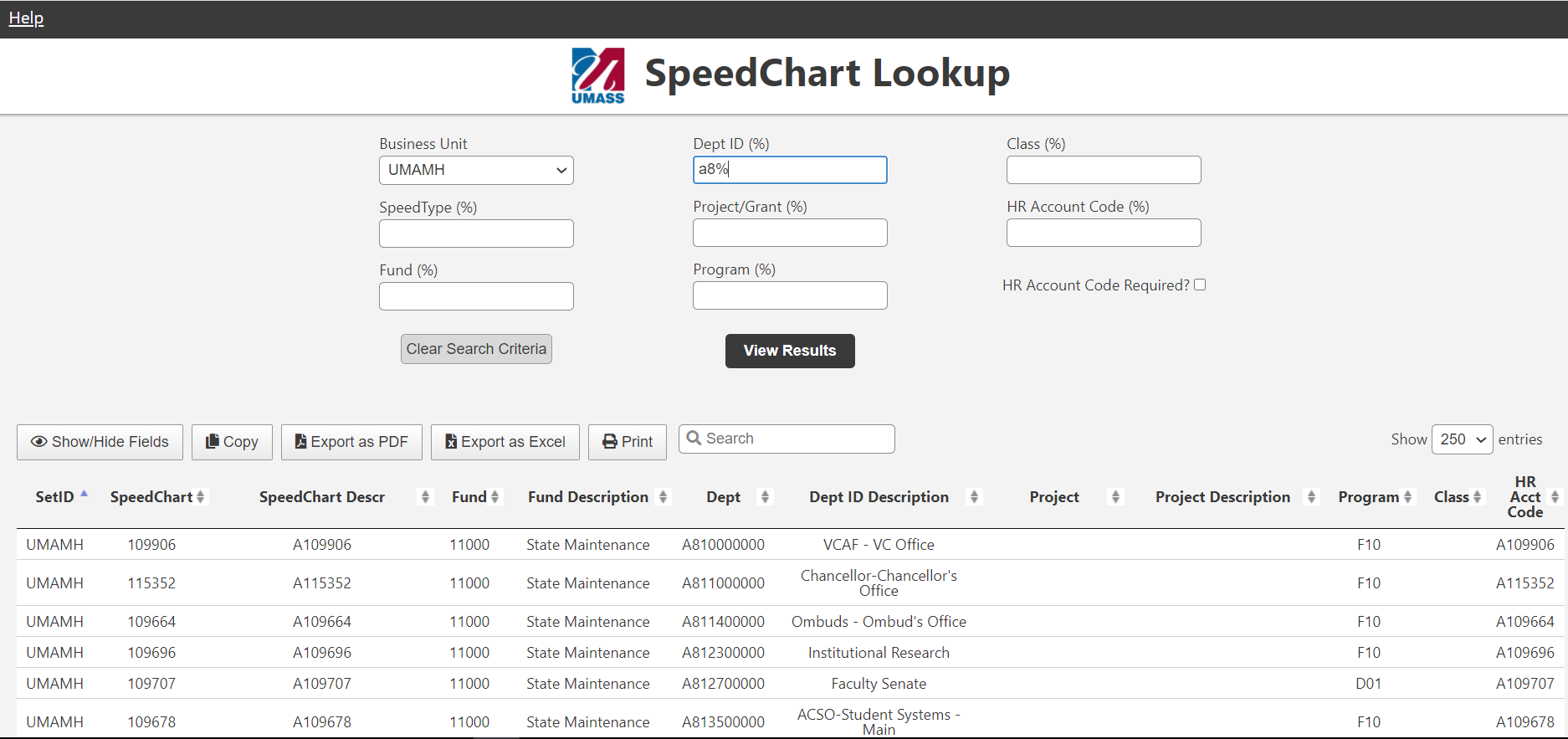 OrMaking what’s being displayed smaller - Hold the [Ctrl] key and hit the [-] key as many times as you want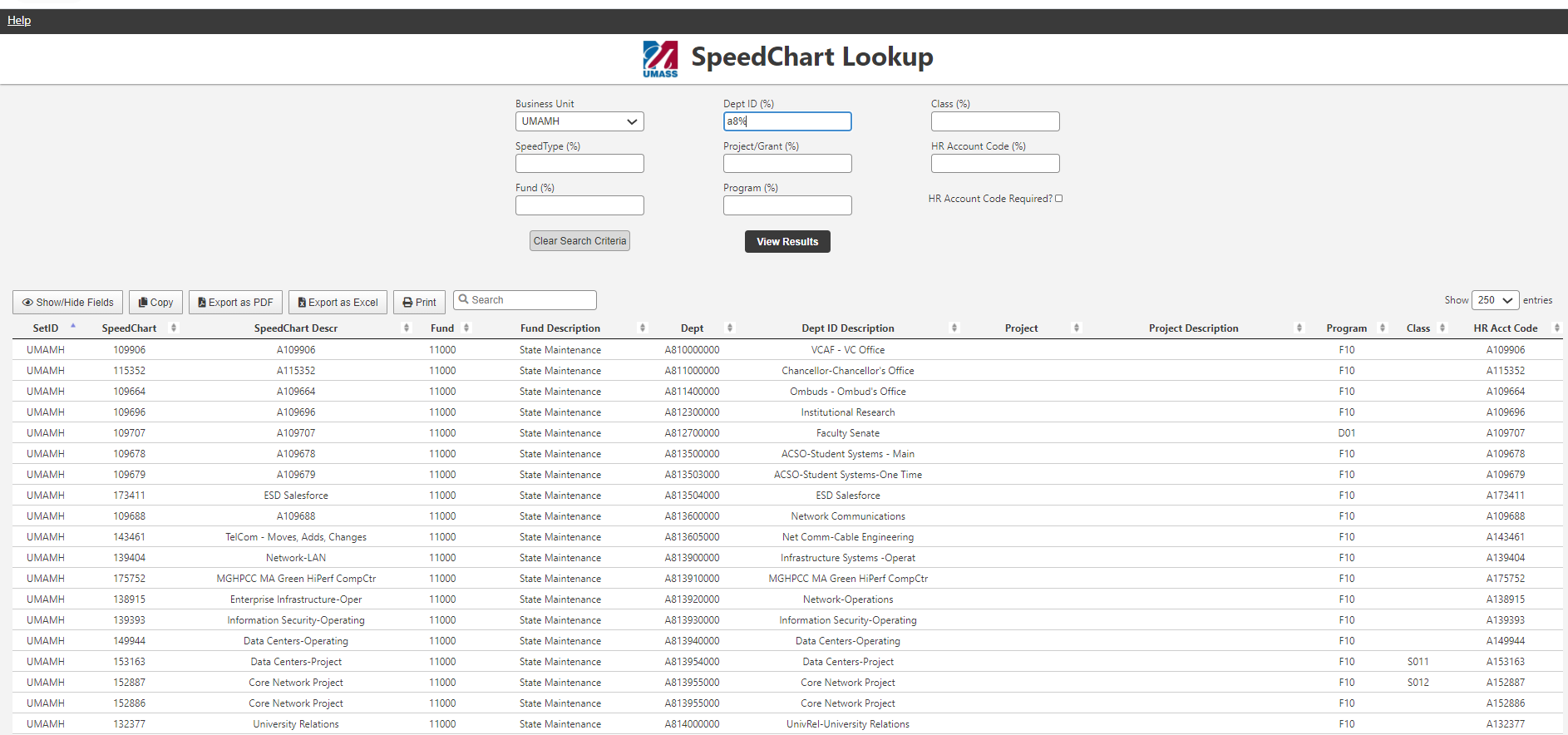 